Pre-Inspection Screening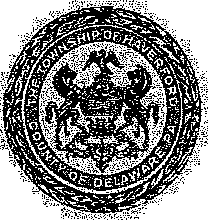 Inspection Location:	_Contact name:	_Contact Number:	_Date and Time call placed:	_SCREENING QUESTIONS:In the last 14 days has anyone on the premises had:Yes/No	Fever Yes I No	CoughYes I No	Shortness of breath Yes I No	Body AchesYes I No	Been exposed to anyone with the flu or CovidYes I No	Anyone in the premises had direct contact orwith anyone with Covid 19 or awaiting test resultsIf the answer to any question is YES, arrange a new appointment after the 14 day period is completed.Completed By:.		_ Township Employee